	ANTWORTFAX													F +49.421.36905-33	Anmeldung bitte bis zum 14.02.2020 per Fax	Oder per E-Mail an: bremen@vhv-bauexperten.deORT / ZEITÜberseemuseum BremenBahnhofsplatz 1328195 BremenDatum:	25.02.2020Beginn:	09.00 UhrEnde: 	13.30 UhrJa, ich/wir nehme/-n verbindlich am 11. Norddeutscher Bautag 2020 teil. Bitte reservieren Sie mir/uns  	 Teilnehmerplatz/-plätze.Nein, eine Teilnahme ist leider nicht möglich.Ich/wir möchte/-n aber über weitere Bautage und Fachvorträge informiert werden*. Weitere Veranstaltungen finden Sie unter www.vhv-bauexperten.deHerrn/Frau Herrn/Frau FirmaWKN / AKN Straße / PLZ / OrtTelefon                                                                               FaxE-Mail*Datum / Unterschrift / Firmenstempel	*Angabe erforderlichIch bin damit einverstanden, dass meine E-Mailadresse für weitere Kontaktaufnahmen, Einladungen für zukünftige Fachveranstaltungen und für unseren Baunewsletter - bis auf Widerruf – verwendet wird. 	VHV Gebietsdirektion Bremen 	Schüsselkorb 15/16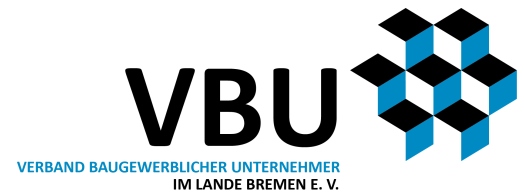 28195 Bremen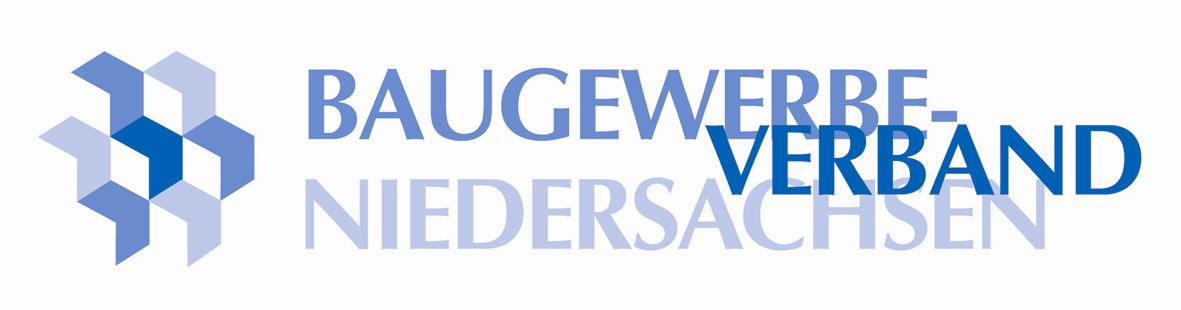 T +49.421.369 05-50F +49.421.369 05-33Mail: bremen@vhv-bauexperten.de